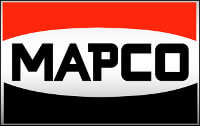 BRAKE FLUID DOT 5.1Safety Data Sheetaccording to Regulation (EC) No. 453/2010Date of issue: 14/05/2016                                                                                             Revision date: 31/11/2016                 Supersedes: 17/10/2016                 Version: 3.0SECTION 1: Identification of the substance/mixture and of the company/undertaking1.1.         Product identifierProduct form                                                           :  MixtureProduct name.                                                        :  BRAKE FLUID DOT 5.11.2.         Relevant identified uses of the substance or mixture and uses advised against1.2.1.      Relevant identified usesMain use category                                                  :  Professional useIndustrial/Professional use spec.                           :  Used in closed systemsNon-dispersive useFunction or use category                                        :  brake fluids1.2.2.      Uses advised againstNo additional information available1.3.         Details of the supplier of the safety data sheet(type your address)1.4.         Emergency telephone number     Emergency number                                               :       (type your emergency phone number)     (9 AM to 4 PM, Monday to Friday)SECTION 2: Hazards identification2.1. Classification of the substance or mixture Classification according to Regulation (EC) No. 1272/2008 [CLP]Not classifiedClassification according to Directive 67/548/EEC or 1999/45/ECNot classifiedAdverse physicochemical, human health and environmental effectsNo additional information available2.2.         Label elementsLabelling according to Regulation (EC) No. 1272/2008 [CLP]Precautionary statements (CLP)                             :  P101 - If medical advice is needed, have product container or label at handP102 - Keep out of reach of childrenP280 - Wear eye protectionP305+P351+P338 - IF IN EYES: Rinse cautiously with water for several minutes. Remove contact lenses, if present and easy to do. Continue rinsingP337+P313 - If eye irritation persists: Get medical advice/attentionEUH phrases                                                          :  EUH210 - Safety data sheet available on request2.3.         Other hazardsNo additional information availableSECTION 3: Composition/information on ingredients3.1.         SubstancesNot applicable4.1.         Description of first aid measures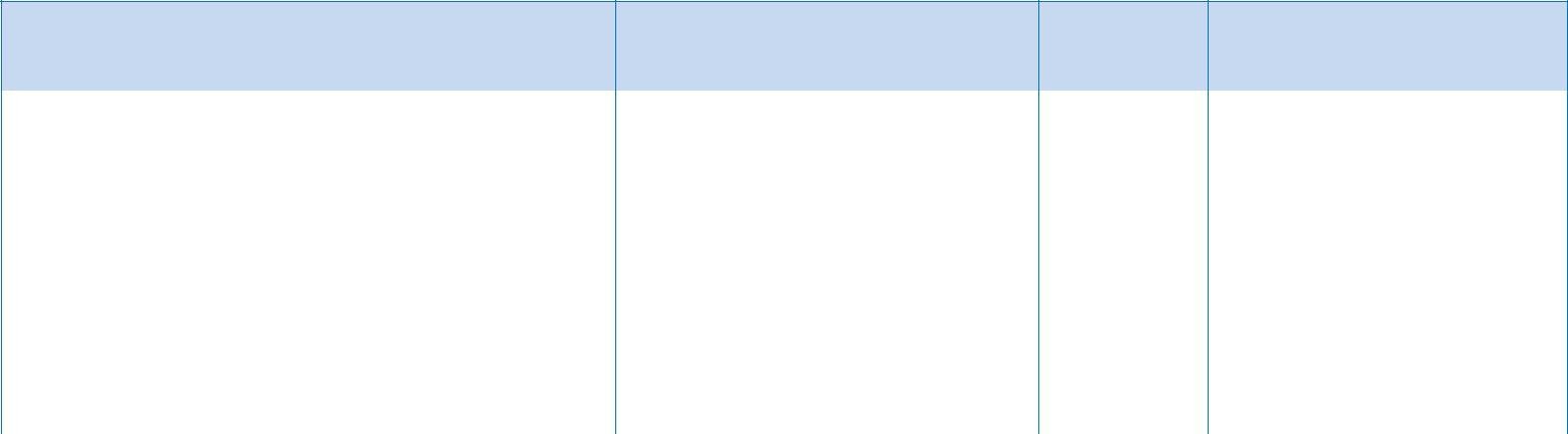 First-aid measures general                                    :  Remove/Take off immediately all contaminated clothing.First-aid measures after inhalation                        :  If inhaled, remove to fresh air and keep at rest in a position comfortable for breathing. Seek medical advice.First-aid measures after skin contact                     :  After contact with skin, take off immediately all contaminated clothing, and wash immediatelywith plenty of water.First-aid measures after eye contact                     :  In case of eye contact, immediately rinse with clean water for 10-15 minutes. Seek medicalattention if ill effect or irritation develops.First-aid measures after ingestion                         :  Get immediate medical advice/attention.4.2.         Most important symptoms and effects, both acute and delayedSymptoms/injuries after inhalation                         :  Not expected to present a significant inhalation hazard under anticipated conditions of normal use.Symptoms/injuries after skin contact                     :  Not expected to present a significant skin hazard under anticipated conditions of normal use.Symptoms/injuries after eye contact                      :  Not expected to present a significant eye contact hazard under anticipated conditions of normal use.Symptoms/injuries after ingestion                          :  Not expected to present a significant ingestion hazard under anticipated conditions of normal use.4.3.         Indication of any immediate medical attention and special treatment neededNo additional information availableSECTION 5: Firefighting measures5.1.         Extinguishing mediaSuitable extinguishing media                                 :  Carbon dioxide. Powder. Strong water jet. Alcohol resistant foam.5.2.         Special hazards arising from the substance or mixtureNo additional information available5.3.         Advice for firefightersPrecautionary measures fire                                  :  Exercise caution when fighting any chemical fire. Firefighting instructions                                          :  Use water spray or fog for cooling exposed containers.Protection during firefighting                                  :  Do not enter fire area without proper protective equipment, including respiratory protection.SECTION 6: Accidental release measures6.1.         Personal precautions, protective equipment and emergency procedures6.1.1.      For non-emergency personnelProtective equipment                                             :  Wear suitable protective clothing and gloves.6.1.2.      For emergency respondersProtective equipment                                             :  Wear suitable protective clothing and gloves.6.2.         Environmental precautionsPrevent entry to sewers and public waters. Notify authorities if product enters sewers or public waters.6.3.         Methods and material for containment and cleaning upFor containment                                                     :  Impound and recover large spill by mixing it with inert granular solids.Methods for cleaning up                                         :  Detergent. Take up liquid spill into absorbent material sand, saw dust, kieselguhr. Other information                                                   :  Spill area may be slippery. Use suitable disposal containers.6.4.         Reference to other sectionsNo additional information availableSECTION 7: Handling and storage7.1.         Precautions for safe handlingPrecautions for safe handling                                :  Avoid all unnecessary exposure. Both local exhaust and general room ventilation are usually required.Handling temperature                                            :  < 40 °CHygiene measures                                                 :  Wash hands and other exposed areas with mild soap and water before eat, drink or smoke andwhen leaving work.7.2.         Conditions for safe storage, including any incompatibilitiesStorage temperature                                               : < 40 °CStorage area                                                            : Store in dry, cool, well-ventilated area.7.3.         Specific end use(s)No additional information availableSECTION 8: Exposure controls/personal protection8.1.         Control parametersNo additional information available8.2.         Exposure controlsPersonal protective equipment                              :  Safety glasses. Gloves.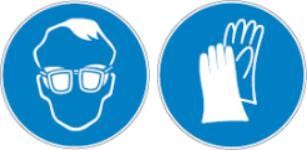 Hand protection                                                     :  Wear suitable gloves resistant to chemical penetration. butyl rubber gloves. Eye protection                                                        :  Safety glasses.Skin and body protection                                       :  No special clothing/skin protection equipment is recommended under normal conditions of use.Respiratory protection                                            :  No special respiratory protection equipment is recommended under normal conditions of use with adequate ventilation. In case of insufficient ventilation, wear suitable respiratory equipment.SECTION 9: Physical and chemical properties9.1.         Information on basic physical and chemical properties Physical state                                                         :  Liquid Appearance                                                            :  Liquid.Colour                                                                     :  clear. amber.Odour                                                                     :  Characteristic. Odour threshold                                                     :  No data availablepH                                                                           :  7 - 11,5 SAE J 1703, SAE J 1704Relative evaporation rate (butylacetate=1)            :  No data availableMelting point                                                           :  -50 °C SAE J1703Freezing point                                                        :  < °CBoiling point                                                            :  > 260 °C SAE J1703Flash point                                                              :  > 120 °C IP35Self ignition temperature                                        :  > 300 °C ASTM D286Decomposition temperature                                   :  > 300 °C Flammability (solid, gas)                                        :  No data available Vapour pressure                                                     :  < 2 mbar @20 °CRelative vapour density at 20°C Relative densityDensity Solubility Log PowViscosity, kinematic Viscosity, dynamic Explosive properties Oxidising properties Explosive limits9.2.         Other informationNo additional information availableSECTION 10: Stability and reactivity10.1.       ReactivityNone under normal conditions.10.2.       Chemical stabilityStable under normal conditions.10.3.       Possibility of hazardous reactionsNone under normal conditions.10.4.       Conditions to avoidNo data available.10.5.       Incompatible materialsStrong oxidizers. acids. Bases.10.6.       Hazardous decomposition productsNone under normal conditions.:  No data available:  No data available:  1,03 - 1,09 kg/m³ DIN 51757:  Complete.:  < 2:  5 - 10 cSt @ 20°C ASTM D445:  No data available:  No data available:  No data available:  No data availableSECTION 11: Toxicological information11.1.       Information on toxicological effectsAcute toxicity                                                          :  Not classifiedSkin corrosion/irritation                                           :  Not classifiedpH: 7 - 11,5 SAE J 1703, SAE J 1704Serious eye damage/irritation                                :  Not classified (Based on available data, the classification criteria are not met)pH: 7 - 11,5 SAE J 1703, SAE J 1704Respiratory or skin sensitisation                            :  Not classified Germ cell mutagenicity                                           :  Not classified Carcinogenicity                                                       :  Not classifiedReproductive toxicity                                              :  Not classifiedSpecific target organ toxicity (single exposure)      :  Not classifiedSpecific target organ toxicity (repeated                  :  Not classified exposure)Aspiration hazard                                                   :  Not classified12.2.       Persistence and degradability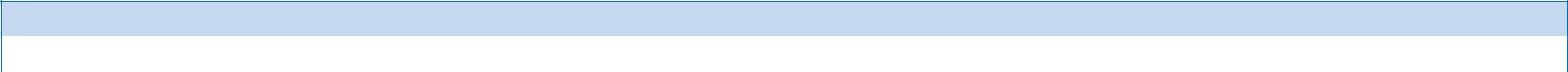 BRAKE FLUID DOT 5.1Biodegradation                                                        100 % OECD 302B @21d12.4.     Mobility in soilNo additional information available12.5.       Results of PBT and vPvB assessmentNo additional information available12.6.       Other adverse effectsNo additional information availableSECTION 13: Disposal considerations13.1.       Waste treatment methodsAdditional information                                            :  Dispose in a safe manner in accordance with local/national regulations.SECTION 14: Transport informationIn accordance with ADR / RID / ADNR / IMDG / ICAO / IATA14.1.       UN numberNo dangerous good in sense of transport regulations14.2.       UN proper shipping nameNot applicable14.3.       Transport hazard class(es)Not applicable14.4.       Packing groupNot applicable14.5.       Environmental hazardsOther information                                                   :  No supplementary information available.14.6.       Special precautions for user14.6.1.    Overland transportNo additional information available14.6.2.    Transport by seaNo additional information available14.6.3.    Air transportNo additional information available14.6.4.    Inland waterway transportNo additional information available14.7.       Transport in bulk according to Annex II of MARPOL 73/78 and the IBC CodeNot applicableSECTION 15: Regulatory information15.1.       Safety, health and environmental regulations/legislation specific for the substance or mixture15.1.1.    EU-RegulationsNo REACH Annex XVII restrictionsContains no REACH candidate substance15.1.2.    National regulationsNo additional information available15.2.       Chemical safety assessmentNo additional information availableSECTION 16: Other informationOther information                                                   :  The information in this SDS was obtained from sources which we believe are reliable.  However,the information is provided without any warranty, express or implied, regarding its correctness. The conditions or methods of handling, storage, use or disposal of the product are beyond ourcontrol and may be beyond our knowledge.  For this and other reasons, we do not assume responsibility and expressly disclaim liability for loss, damage or expense arising out of or in any way connected with the handling, storage, use or disposal of the product. This MSDS was prepared and is to be used only for this product. If the product is used as a component inanother product, this MSDS information may not be applicable.Full text of R-, H- and EUH-phrases::SDS EU (REACH Annex II)This information is based on our current knowledge and is intended to describe the product for the purposes of health, safety and environmental requirements only. It should not therefore be construed as guaranteeing any specific property of the product.3.2.         Mixture3.2.         Mixture3.2.         Mixture3.2.         Mixture3.2.         MixtureNameProduct identifier%Classification according toDirective 67/548/EECbutoxytriethylene glycolbutoxytriethylene glycol(CAS No) 143-22-6(EC no) 205-592-6(EC index no) 603-183-00-0(REACH-no) 01-2119531322-53< 20Xi; R41NameProduct identifier%Classification according toDirective 67/548/EECClassification according toDirective 67/548/EECdiethylene glycol(CAS No) 111-46-6(EC no) 203-872-2(EC index no) 603-140-00-6< 10Xn; R222-(2-butoxyethoxy)ethanol(CAS No) 112-34-5(EC no) 203-961-6(EC index no) 603-096-00-8< 3Xi; R362-(2-methoxyethoxy)ethanol(CAS No) 111-77-3(EC no) 203-906-6(EC index no) 603-107-00-6< 3Repr.Cat.3; R63NameProduct identifier%Classification according toRegulation (EC) No.1272/2008 [CLP]butoxytriethylene glycol(CAS No) 143-22-6< 20Eye Dam. 1, H318(EC no) 205-592-6(EC index no) 603-183-00-0(REACH-no) 01-2119531322-53diethylene glycol(CAS No) 111-46-6(EC no) 203-872-2< 10Acute Tox. 4 (Oral), H302STOT RE 2, H373(EC index no) 603-140-00-62-(2-butoxyethoxy)ethanol(CAS No) 112-34-5< 3Eye Irrit. 2, H319(EC no) 203-961-6(EC index no) 603-096-00-82-(2-methoxyethoxy)ethanol(CAS No) 111-77-3< 3Repr. 2, H361d(EC no) 203-906-6(EC index no) 603-107-00-6Full text of R-, H- and EUH-phrases: see section 16SECTION 4: First aid measuresBRAKE FLUID DOT 5.1LD50 oral rat> 5000 mg/kgLD50 dermal rabbit> 3000 mg/kgdiethylene glycol (111-46-6)ATE (oral)ATE (oral)ATE (oral)500,000 mg/kg bodyweightSECTION 12: Ecological informationSECTION 12: Ecological information12.1.     ToxicityBRAKE FLUID DOT 5.1LC50 fishes 1> 100 mg/l Oncorhynchus Mykiss)12.3.       Bioaccumulative potential12.3.       Bioaccumulative potentialBRAKE FLUID DOT 5.1Log Pow< 2Acute Tox. 4 (Oral)Acute toxicity (oral) Category 4Eye Dam. 1Serious eye damage/eye irritation Category 1Eye Irrit. 2Serious eye damage/eye irritation Category 2Repr. 2Reproductive toxicity Category 2STOT RE 2Specific target organ toxicity (repeated exposure) Category 2H302Harmful if swallowedH318Causes serious eye damageH319Causes serious eye irritationH361dSuspected of damaging the unborn childH373May cause damage to organs through prolonged or repeated exposureR22Harmful if swallowedR36Irritating to eyesR41Risk of serious damage to eyesR63Possible risk of harm to the unborn childXiIrritantXnHarmful